Β.Μ.   Κεφ. 13                                                                                                     24-11-2022Οι  20 μαθητές  της  Δ΄ τάξης κατέβηκαν στην αυλή του σχολείου   για το μάθημα της γυμναστικής. Πώς μπορεί ο γυμναστής να τους                  μοιράσει σε ομάδες ώστε να συμμετέχουν όλοι; (διάφοροι τρόποι)Έχω έναν αριθμό στο μυαλό μου. Αν τον διαιρέσω με το 8,  θα βρω 9 και θα μου περισσέψουν 3. Ποιος είναι ο αριθμός ;   Εξηγώ : ____________________________________________ 3. Ο Γιάννης έχει λιγότερους από 70 βόλους. Αν τους βάλει σε                                                σακουλάκια των 12 , του περισσεύουν 3. Αν τους βάλει σε σακου-                                                  λάκια των 15, του περισσεύουν πάλι 3. Πόσους βόλους έχει ;         Λύση :  Βρίσκω τα πολλαπλάσια του …….… και του ………..     Οι βόλοι μπορεί να είναι :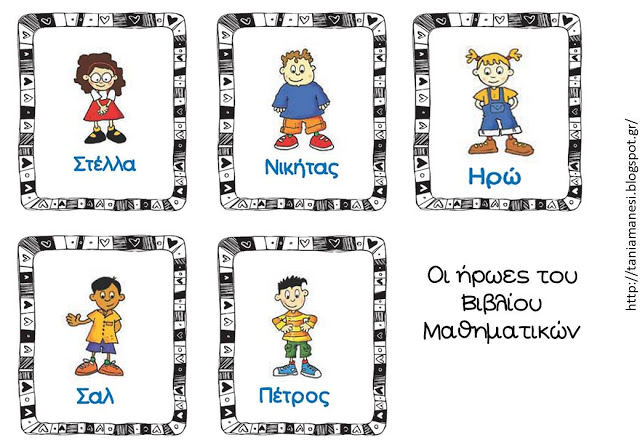     ………..= _____ ή _______ή ______ ή ______ή _____           ………..= _____ ή _______ή ______ ή ______                                        Άρα  έχει  ______  βόλους . Λύνω  με  κάθετες   πράξεις (και τις επαληθεύσεις τους) ,  στο τετράδιό μου : 4. Ο παππούς του Νίκου έχει 455 ευρώ, τα οποία θέλει να μοιράσει εξίσου                     στα 5 εγγόνια του για τα Χριστούγεννα. Πόσα ευρώ θα πάρει  κάθε εγγόνι;5.  Ένας αυγοπαραγωγός μάζεψε από το πτηνοτροφείο του 690 αυγά.                                  Από αυτά του έσπασαν 60 αυγά. Τα υπόλοιπα τα έβαλε σε θήκες                                                        που η καθεμία χωρούσε 9 αυγά. Πόσες αυγοθήκες γέμισε;                                        6.   783  :  4 = ………        895 :  8  = ………          8.148 :  5 = ………  